Obecná ustanoveníNa základě ustanovení § 30 zákona č. 561/2004 Sb. o předškolním, základním středním, vyšším odborném a jiném vzdělávání (školský zákon) v platném znění vydávám jako statutární orgán školy pro školské zařízení školní družinu tento Vnitřní řád školní družiny. Tato směrnice určuje pravidla provozu a režim školní družiny.Poslání školní družinyŠkolní družina se ve své činnosti řídí zejména vyhláškou č. 74/2005 Sb., o zájmovém vzdělávání, ve znění pozdějších předpisů. Školní družina tvoří ve dnech školního vyučování mezistupeň mezi výukou ve škole a výchovou v rodině. ŠD není pokračováním školního vyučování, má svá specifika, která ji odlišují od školního vyučování. Hlavním posláním ŠD je zabezpečení zájmové činnosti, odpočinku a rekreace žáků, částečně také dohledu nad žáky.Činnost družiny je určena přednostně pro žáky prvního stupně základní školy. Činností vykonávaných družinou se mohou účastnit i žáci, kteří nejsou přijati k pravidelné denní docházce do družiny. Družina může vykonávat činnost pro účastníky, nebo účastníky a jejich zákonné zástupce i ve dnech pracovního volna.Podrobnosti k výkonu práv a povinností dětí a jejich zákonných zástupců ve školní družině a podrobnosti o pravidlech jejich vzájemných vztahů s pedagogickými pracovníky a ostatními zaměstnanci ve školní družině a ve školePráva žákaŽák má právo vyjadřovat svobodně svoje názory v záležitostech, které se ho týkají při dodržování pravidel slušné komunikace, má právo vznášet dotazy a má právo na své dotazy obdržet odpověď.Žák má právo podílet se na dění ve školní družině, může přicházet s nápady a návrhy, které se týkají činnosti školní družiny.Žák má právo využívat přiměřeně svému věku a schopnostem materiální vybavení školní družiny.Žák má právo na ochranu před vměšováním a zasahováním do svého soukromí.Žák má právo být chráněn před jakoukoliv formou nevhodného zacházení a nesmí být podroben nepřiměřenému trestání. Má právo na ochranu před používáním návykových látek, před jakýmkoliv tělesným i duševním násilím, zneužíváním, urážením a zanedbáváním.Žák má právo na ochranu před jakoukoli formou diskriminace a násilí, má právo na vzdělání a na svobodu myšlení, projevu, shromažďování, náboženství, na odpočinek a dodržování základních psychohygienických podmínek. Povinnosti žákůŘádně docházet do školní družiny. Za žáka, který byl ve škole, ale do školní družiny se nedostavil, vychovatelka neodpovídá.Seznámit se a dodržovat vnitřní řád školní družiny, předpisy a pokyny k ochraně zdraví a bezpečnosti a se všemi dalšími předpisy, které se vztahují k pobytu a činnosti ve družině.Plnit pokyny pedagogických pracovníků vydané v souladu s právními předpisy a školním řádem.Hlásit vychovatelce bez zbytečného odkladu každý úraz, poranění, nehodu nebo vznik škody, k nimž dojde v souvislosti s činností družiny ve školní budově nebo mimo budovu při akci pořádané školou (školní družinou).Dodržovat pravidla pro docházku a pobyt ve školní družině: Žák se ve školní družině chová slušně k dospělým i k jiným žákům školy, dbá pokynů pedagogických a provozních pracovníků.Žák chodí vhodně a čistě upraven a oblečen, s ohledem na plánované činnosti. Udržuje prostory školní družiny v čistotě a pořádku, chrání majetek před poškozením.Žáci chrání své zdraví i zdraví spolužáků; žákům jsou zakázány všechny činnosti, které jsou zdraví škodlivé (např. kouření, pití alkoholických nápojů, zneužívání návykových a zdraví škodlivých látek).Žák nenosí do družiny předměty, které nesouvisí s činností ve školní družině a mohly by ohrozit zdraví a bezpečnost jeho nebo jiných osob.Do družiny žáci nosí pouze věci potřebné k zájmovému vzdělávání, cenné věci do družiny nenosí. Po dobu pobytu žáka ve školní družině platí zákaz používat mobilní telefon, tablet a chytré hodinky (smart watch). Mobilní telefon mohou do školní družiny přinést jen s vědomím zákonných zástupců. Po celou dobu pobytu ve školní družině musí být přístroje vypnuty. Pokud žák uskutečňuje v nutných případech hovor se zákonným zástupcem, je to vždy v přítomnosti vychovatelky.Žák, který odešel ze školní družiny domů, se již ten den do družiny z organizačních důvodů nemůže vrátit.Zvláště hrubé slovní a úmyslné fyzické útoky žáka vůči pracovníkům družiny se vždy považují za závažné zaviněné porušení povinností a pravidel stanovených tímto vnitřním řádem.Povinnosti zákonných zástupců žákaSeznámit se s Vnitřním řádem školní družiny a respektovat ho, řádně zdůvodňovat nepřítomnost žáka ve družině, a pokud žák neodchází domů či do jiných zájmových aktivit sám, vyzvedávat ho ve stanovené době. Aktualizovat informace v Přihlášce/Zápisním lístku do školní družiny, zvláště kontakty zákonných zástupců.Platit řádně a včas úplatu za zájmové vzdělávání.Zákonný zástupce žáka je povinen doložit důvody nepřítomnosti žáka nejpozději do tří kalendářních dnů od počátku nepřítomnosti žáka.Zákonní zástupci jsou povinni se aktivně informovat o změnách týkajících se školní družiny na webových stránkách školy.Na vyzvání ředitelky školy nebo vychovatelky se osobně zúčastnit projednání závažných otázek týkajících se zájmového vzdělávání žáka.Informovat vychovatelku o změně zdravotní způsobilosti, zdravotních obtíží žáka nebo jiných závažných skutečnostech, které by mohly mít vliv na průběh zájmového vzdělávání.Zákonný zástupce je povinen se dostavit k projednání náhrady škody způsobené na inventáři a zařízení školní družiny a školy.Oznamovat údaje, které jsou podstatné pro průběh vzdělávání nebo bezpečnost žáka a změn v těchto údajích.Vzájemné vztahy žáků a jejich zákonných zástupců se zaměstnanci ve školní družině a ve škole a vztahy mezi žáky, zákonnými zástupci žáků a vychovatelkami družinyKomunikace mezi vychovatelkami a žáky i mezi vychovatelkami a zákonnými zástupci žáků se odehrává na základě slušnosti, vzájemného respektu a tolerance. Nejsou přípustné žádné urážky, ponižování, zesměšňování a vulgární vyjadřování.Vychovatelky i žáci se snaží podle svých možností přispívat k tomu, aby ve školní družině vládla klidná a přátelská atmosféra, aby se všichni ve školní družině cítili příjemně a bezpečně.Žáci, jejich zákonní zástupci a zaměstnanci školy se k sobě navzájem chovají s odpovídající úctou, respektují práva, osobnost, důstojnost, čest a pověst ostatních osob a dodržují zásady slušného a kulturního chování.Provoz a vnitřní režim školní družinyPřihlašování a odhlašováníŘeditelka stanoví ve vnitřním řádu školní družiny podle § 2 vyhlášky č. 74/2005 Sb., o zájmovém vzdělávání způsob evidence účastníků takto:Ve školní družině je určena jako vedoucí zaměstnanec vedoucí vychovatelka, která zajišťuje přihlašování a odhlašování žáků, předávání informací rodičům, v součinnosti s ředitelkou školy vyřizování námětů a stížností.Přijetí účastníka k činnosti družiny ve formě pravidelné výchovné, vzdělávací a zájmové činnosti, táborové činnosti a další podobné činností spojené s pobytem mimo školu se rozhoduje na základě písemné přihlášky. Součástí přihlášky k pravidelné výchovné, vzdělávací a zájmové činností je písemné sdělení zákonných zástupců účastníka o rozsahu docházky a způsobu odchodu účastníka z družiny.KRITERIA PRO PŘIJÍMÁNÍ ŽÁKŮ DO ŠKOLNÍ DRUŽINYv souladu se školským zákonem a vyhláškou o zájmovém vzdělávání stanovuje ředitelka školy kritéria pro přijetí žáků do ŠD. Dle nich bude postupovat v případech, kdy počet žádostí o přijetí žáků do ŠD, podaných zákonnými zástupci, překročí stanovenou kapacitu,vyplnění přihlášky neznamená přijetí žáka do ŠD. Pobyt žáka v ŠD není nárokový. ŠD může být naplněna maximálně do celkové výše její kapacity, která činí 209 žáků,nastane-li skutečnost, že zájem o přijetí žáka do ŠD je vyšší, než umožňuje celková kapacita, rozhoduje ředitelka školy o přijetí žáka podle následujících kritérií:Přednostně se přijímají žáci 1., 2. a 3. ročníku.Žáci 4. a 5. ročníku budou přijati do školní družiny, pokud to umožní její kapacita.Převýší-li počet přihlášek těchto žáků kapacitu, bude upřednostněn žák, který má zaměstnané oba rodiče.V případě, že kapacita neumožní přijmout všechny žáky dle kriterií výše, rozhodne los.Zájmové vzdělávání je dle § 123 odst. 2 školského zákona poskytováno za úplatu, jejíž výši stanovuje ředitelka školy a je stanovena předem na celý školní rok. Úplata je splatná předem a platí se ve dvou splátkách.  Úplata za období září až prosinec  určitého školního roku je splatná  od 1. 9. do  30. 9. daného školního roku. Úplata za období leden až červen určitého školního roku je splatná od 1. 1. do 31. 1. daného školního rokuVýši úplaty může ředitelka snížit nebo od úplaty osvobodit, jestliže:účastník nebo jeho zákonný zástupce je příjemcem opakujících se dávek pomoci v hmotné nouzi podle zákona o pomoci v hmotné nouzi,	Júčastníkovi nebo jeho zákonnému zástupci náleží zvýšení příspěvku na péči podle zákona o sociálních službách, neboúčastník svěřený do pěstounské péče má nárok na příspěvek na úhradu potřeb dítěte podle zákona o státní sociální podpoře a tuto skutečnost prokáže ředitelce.Pokud za dítě není uhrazena úplata, ředitelka školy může rozhodnout o vyloučení žáka ze školní družiny.Zápis žáků do školní družiny na příští školní rok probíhá na konci aktuálního školního roku. Termín pro podání Přihlášky/Zápisního lístku bude vždy v dostatečném předstihu zveřejněn na webových stránkách školy. Přihláška/Zápisní lístek se podává na každý školní rok zvlášť.Zákonní zástupci vyplní v Přihlášce/Zápisním lístku do školní družiny rozsah docházky žáka a způsob odchodu žáka ze školní družiny.Omluvu nepřítomnosti žáka ve družině, odchylky od docházky žáka, nebo pokud má žák odejít ze školní družiny jinak či s jinou osobou, než je obvyklé a je uvedeno v Přihlášce/Zápisním lístku, sdělí zákonní zástupci školní družině písemně.Odhlášení žáka ze školní družiny provádí zákonní zástupci žáka písemnou formou vždy k prvnímu dni následujícího měsíce. Toto odhlášení předají vychovatelce příslušného oddělení.Organizace činnostiProvozní doba ŠD je 6:00 - 7:35 a 11:40 -16:30Rozvrh činností ve školní družině je následující:6:00 – 7:15 příchod do ranní družiny6:00 – 7:35 ranní družina: odpočinkové činnosti, individuální zájmová činnost, dle zájmu a potřeb děti možná organizovaná rekreační činnost7:35 – 7:40 odvádění žáků vychovatelkami do šaten a následně do tříd11:40 – 13:00 hygiena, oběd, odpočinková činnost po vyučování, odcházení žáků ze družiny13:00 – 14:30 výchovně vzdělávací (řízené) činnosti v daných vzdělávacích oblastech (dle skladby týdne každého oddělení), pobyt venku (šk. zahrada, hřiště), organizovaná (individuální) činnost sportovní a rekreační14:30 – 15:30 hygiena, zájmová činnost (individuální hry, stolní a společenské hry,..) odcházení žáků z družiny (domů, do kroužků DDM Astra, ZUŠ, školních klubů), příprava na výuku15:30 – 16:30 zájmová činnost individuální, žáci spojeni do jednoho oddělení, odcházení žáků z družiny16:30 ukončení provozní doby školní družinyProvoz školní družiny v době vedlejších prázdnin a ve dnech ředitelského volna bude probíhat pouze v případě, že se písemně přihlásí více než 7 žáků. Provozní doba školní družiny bude upravena a ředitelka školy dá v dostatečném časovém předstihu na vědomí zákonným zástupcům změnu v provozu školní družiny.  V době mimo vyučování nemají žáci nárok na stravování ve školní jídelně (§ 119 zákona č. 561/2004 Sb. školského zákona, § 117 odst. 1 písm. b) a c) zákona č. 561/2004 školského zákona). Žáci si mohou zakoupit oběd v ceně oběda pro cizího strávníka. V době hlavních prázdnin je školní družina uzavřena, není-li z mimořádných provozních důvodů ředitelkou rozhodnuto jinak.Při nevyzvednutí žáka do stanovené doby rodiči vychovatelka nejdříve podle možností informuje telefonicky rodiče (zákonného zástupce) žáka a osoby uvedené na Přihlášce/Zápisním lístku dítěte do ŠD. Pokud je tento postup bezvýsledný: na základě předchozí dohody kontaktuje pracovníka orgánu péče o dítě, požádá o pomoc Policii ČR.O této skutečnosti zároveň informuje ředitelku školy.Oddělení se naplňují nejvýše do počtu 30 účastníků.Prostorové kapacity jednotlivých místností školní družiny jsou:místnost č. 317: 29 žákůmístnost č. 312, 314, 315, 319: 19 žákůV případě aktuálního překročení prostorové kapacity jednotlivých místností, tj. v době, kdy je aktuálně přítomen vyšší počet žáků, zajistí vychovatelka neprodleně přesun oddělení do vhodných prostor. Náhradní prostory jsou: učebna č. 221, 222, 223, tělocvična, za příznivého počasí atrium školy, školní zahrada a hřiště.Rozsah denního provozu ŠD a rozvrh činnosti schvaluje ředitelka školy na návrh vedoucí vychovatelky školní družiny.Družina realizuje výchovně vzdělávací činnost ve výchově mimo vyučování zejména formou odpočinkových, rekreačních a zájmových činností; umožňuje žákům přípravu na vyučování.Činností družiny se mohou zúčastňovat i žáci nezařazení do družiny, pokud se této činnosti neúčastní plný počet žáků zařazených do družiny stanovený pro oddělení nebo skupinu.Žáky je možné vyzvednout do 13:00 hodin nebo od 14:30 hodin, kdy neprobíhá v oddělení řízená činnost. Do kroužků a výuky ZUŠ jsou žáci uvolňováni průběžně.Žák nemůže být uvolněn ze školní družiny bez písemné žádosti. Na ústní žádost zákonného zástupce nebo sourozence, ani na základě telefonického hovoru či SMS taktéž nemůže být uvolněn z důvodu ochrany a zajištění bezpečnosti žáka.Zákonní zástupci a další návštěvnici do oddělení školních družin a všech vnitřních prostor školy nevstupují. Při vyzvedávání žáka se zákonní zástupci zdržují venku před vstupem do vestibulu I. stupně.Při přechodu žáků do zájmových kroužků, výuky ZUŠ a školních klubů, jsou žáci vždy doprovázeni vedoucím kroužku. Pedagogičtí pracovnici či vedoucí kroužků po skončení opět doprovodí žáky zpět do jednotlivých oddělení školní družiny.Podmínky zajištění bezpečnosti a ochrany zdraví dětí a jejich ochrany před rizikovým chováním a před projevy diskriminace, nepřátelství nebo násilíVšichni žáci se chovají při pobytu ve škole i mimo školu tak, aby neohrozili zdraví a majetek svůj ani jiných osob. Žákům není dovoleno v době mimo vyučování zdržovat se v prostorách školy, pokud nad nimi není vykonáván dohled způsobilou osobou. Vychovatelé školní družiny provedou prokazatelné poučení žáků v prvním dnu školního roku a dodatečné poučení žáků, kteří v prvním dnu chyběli, provedou o tom písemný záznam. Škola odpovídá za žáky v době dané rozvrhem činnosti družiny.Všichni zaměstnanci školy jsou při vzdělávání a během souvisejícího provozu školní družiny povinni přihlížet k základním fyziologickým potřebám dětí a vytvářet podmínky pro jejich zdravý vývoj a pro předcházení vzniku rizikového chování, poskytovat jim nezbytné informace k zajištění bezpečnosti a ochrany zdraví.Pedagogičtí pracovníci školní družiny dodržují předpisy k zajištění bezpečnosti a ochrany zdraví při práci a protipožární předpisy; pokud zjistí závady a nedostatky, ohrožující zdraví a bezpečnost osob, nebo jiné závady technického rázu, nebo nedostatečné zajištění budovy, je jejich povinností informovat o těchto skutečnostech nadřízeného a v rámci svých schopností a možností zabránit vzniku škody. Sledují zdravotní stav žáků a v případě náhlého onemocnění nebo úrazu žáka informují bez zbytečných průtahů vedení školy a rodiče (zákonného zástupce) postiženého žáka. Nemocný žák může být odeslán k lékařskému vyšetření či ošetření jen v doprovodu dospělé osoby. Při úrazu poskytnou žákovi nebo jiné osobě první pomoc, zajistí ošetření žáka lékařem. Úraz ihned hlásí vedení školy a vyplní záznam do knihy úrazů, případně vyplní předepsané formuláře. Ošetření a vyplnění záznamů zajišťuje ten pracovník, který byl jeho svědkem nebo který se o něm dověděl první.Žákům je přísně zakázáno ve všech prostorách školy manipulovat s elektrickými spotřebiči, vypínači, elektrickým vedením, rozvody plynu a školním zařízením.Z bezpečnostních důvodů je žákům přísně zakázáno otevírání oken a sezení na okenních parapetech. Žáci nemanipulují se žaluziemi.Žáci nesmí na území školy a na akcích školy bez souhlasu vychovatelky pořizovat zvukové či obrazové záznamy. Nesmí mobilní telefon ani jinou elektroniku využívat k činnostem, které mohou ohrozit důstojnost spolužáků a pracovníků školy.Zacházení s majetkem školy ve školní družiněU každého svévolného poškození nebo zničení majetku školy či osob je vyžadována úhrada od rodičů (zákonného zástupce) žáka, který poškození způsobil. Při závažnější škodě nebo nemožnosti vyřešit náhradu škody s rodiči je vznik škody hlášen Policii ČR, případně orgánům sociální péče.Ztráty věcí hlásí žáci neprodleně vychovatelce. Žáci dbají na dostatečné zajištění svých věcí- uzamykání šatních skříněk, předání věcí na nezbytnou dobu do úschovy vychovatelce (školního trezoru).Žáci si po ukončení vyučování při přechodu do školní družiny odkládají aktovky do vlastních šatních skříněk. Do oddělení školní družiny s aktovkou nevstupují.Pravidla pro hodnocení chování žáků ve školní družiněNa hodnocení chování žáka ve školní družině se vztahují ustanovení vyhlášky o základním vzdělávání.Pokud žák narušuje soustavně školní řád, vnitřní řád školní družiny a činnost školní družiny, může být rozhodnutím ředitelky z družiny vyloučen. Ředitelka může rozhodnout o vyloučení žáka ze ŠD, pokud tento žák soustavně nebo významným projevem porušil kázeň a pořádek, ohrožuje zdraví a bezpečnost ostatních, dlouhodobě svévolně nenavštěvuje ŠD nebo z jiných zvláště závažných důvodů.Dokumentace školní družinyVe družině se vede tato pedagogická dokumentace:Přihlášky/Zápisní lístky žáků - jejich součástí je písemné sdělení zákonných zástupců účastníka o rozsahu docházky, způsobu odchodu účastníka z družiny a prohlášení o způsobu docházení do základní umělecké školy a zájmových kroužků,třídní knihy jednotlivých oddělení, včetně docházky žáků,celoroční plán činnosti, měsíční plány činnosti oddělení,roční hodnocení práce školní družiny jako podklad pro výroční zprávu školy a pro autoevaluaci školní družiny,Vnitřní řád školní družiny,rozvrh činností ve školní družině,kniha úrazů a záznamy o úrazech žáků jsou součástí dokumentace BOZ celé školyZávěrečná ustanoveníKontrolou provádění ustanovení této směrnice je statutárním orgánem školy pověřena vedoucí vychovatelka školní družiny.Zrušuje se předchozí znění této směrnice. Uložení směrnice v archivu školy se řídí spisovým řádem školy.Směrnice nabývá platnosti dnem podpisu ředitelem školy a zveřejněním.Směrnice nabývá účinnosti dnem 3. 9. 2018.Ve Zlíně – Malenovicích, dne 31. 8. 2018PaedDr. Zdeňka Jančíková, Ph.D., ředitelka školy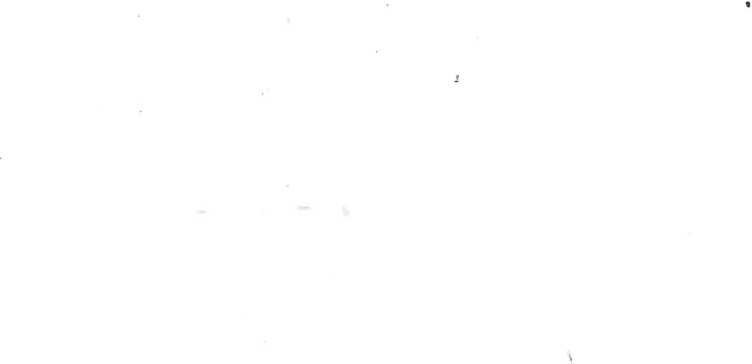 Základní škola Zlín, tř. Svobody 868, příspěvková organizaceZákladní škola Zlín, tř. Svobody 868, příspěvková organizaceVNITŘNÍ ŘÁD ŠKOLNÍ DRUŽINYVNITŘNÍ ŘÁD ŠKOLNÍ DRUŽINYČíslo jednací/spisový znak/skartační znakZŠ11/524/2018 AI A10Vypracoval:PaedDr.Zdeňka Jančíková Ph.D., ředitelka školySchválil:PaedDr.Zdeňka Jančíková Ph.D., ředitelka školyPedagogická rada projednala dne31.8.2018Směrnice nabývá platnosti ode dne:3.9.2018Směrnice nabývá účinnosti ode dne:3.9.2018Změny ve směrnici jsou prováděny formou číslovaných písemných dodatků, které tvoří součástZměny ve směrnici jsou prováděny formou číslovaných písemných dodatků, které tvoří součásttohoto předpisu.